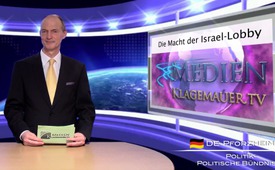 Die Macht der Israel-Lobby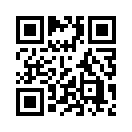 Zur „erfolgreichsten Lobby Washingtons“
(Zitat von Bill Clinton)gehören Organisationen wie das AIPAC...Zur „erfolgreichsten Lobby Washingtons“
(Zitat von Bill Clinton)
gehören Organisationen wie das
AIPAC (American Israel Public
Affairs Committee), das Israel Policy
Forum (IPF), der American
Jewish Congress (AJC) und die
Anti Defamation League (ADL).
[…] Wenn bei der Jahreshauptversammlung
des AIPAC die Namen
der Sympathisanten in der amerikanischen
Politik verlesen werden,
dauert das fast eine halbe Stunde.
Seit Jahren stehen, unabhängig
von der Parteizugehörigkeit des
jeweiligen Präsidenten, die Mehrheit
der Senatsmitglieder, ein
Viertel des Repräsentantenhauses
[…] und mehr als 50 Botschafter
und Dutzende Regierungsbeamte
auf der Liste. Der frühere Präsident
Jimmy Carter resümierte im
Februar 2007: „Für ein Mitglied
des Kongresses, das wiedergewählt
werden will, ist es fast politischer
Selbstmord, eine Position
zu vertreten, die als Gegenkurs
zur konservativen israelischen Regierung
ausgelegt werden kann.“von OriginalartikelQuellen:Compact Magazin 10/2013, „Obama ist Bush“, S. 12Das könnte Sie auch interessieren:---Kla.TV – Die anderen Nachrichten ... frei – unabhängig – unzensiert ...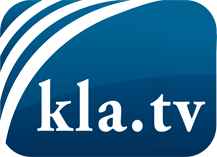 was die Medien nicht verschweigen sollten ...wenig Gehörtes vom Volk, für das Volk ...tägliche News ab 19:45 Uhr auf www.kla.tvDranbleiben lohnt sich!Kostenloses Abonnement mit wöchentlichen News per E-Mail erhalten Sie unter: www.kla.tv/aboSicherheitshinweis:Gegenstimmen werden leider immer weiter zensiert und unterdrückt. Solange wir nicht gemäß den Interessen und Ideologien der Systempresse berichten, müssen wir jederzeit damit rechnen, dass Vorwände gesucht werden, um Kla.TV zu sperren oder zu schaden.Vernetzen Sie sich darum heute noch internetunabhängig!
Klicken Sie hier: www.kla.tv/vernetzungLizenz:    Creative Commons-Lizenz mit Namensnennung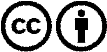 Verbreitung und Wiederaufbereitung ist mit Namensnennung erwünscht! Das Material darf jedoch nicht aus dem Kontext gerissen präsentiert werden. Mit öffentlichen Geldern (GEZ, Serafe, GIS, ...) finanzierte Institutionen ist die Verwendung ohne Rückfrage untersagt. Verstöße können strafrechtlich verfolgt werden.